Projekta numurs: Nr. 4.2.1.2/18/I/006Energoefektivitātes paaugstināšana Cēsu Audzināšanas iestādes nepilngadīgajiem skolā ar sporta zāli un ēdnīcāDarbības programmas "Izaugsme un nodarbinātība" 4.2.1. specifiskā atbalsta mērķa "Veicināt energoefektivitātes paaugstināšanu valsts un dzīvojamās ēkās" 4.2.1.2. pasākuma "Veicināt energoefektivitātes paaugstināšanu valsts ēkās" ietvaros Ieslodzījuma vietu pārvalde īsteno projektu "Energoefektivitātes paaugstināšana Cēsu Audzināšanas iestādes nepilngadīgajiem skolā ar sporta zāli un ēdnīcā" Nr. 4.2.1.2/18/I/006.2021. gada 22. novembrī Būvniecības valsts kontroles birojs pieņēma  ekspluatācijā objektu "Cēsu Audzināšanas iestādes nepilngadīgajiem skola ar sporta zāli".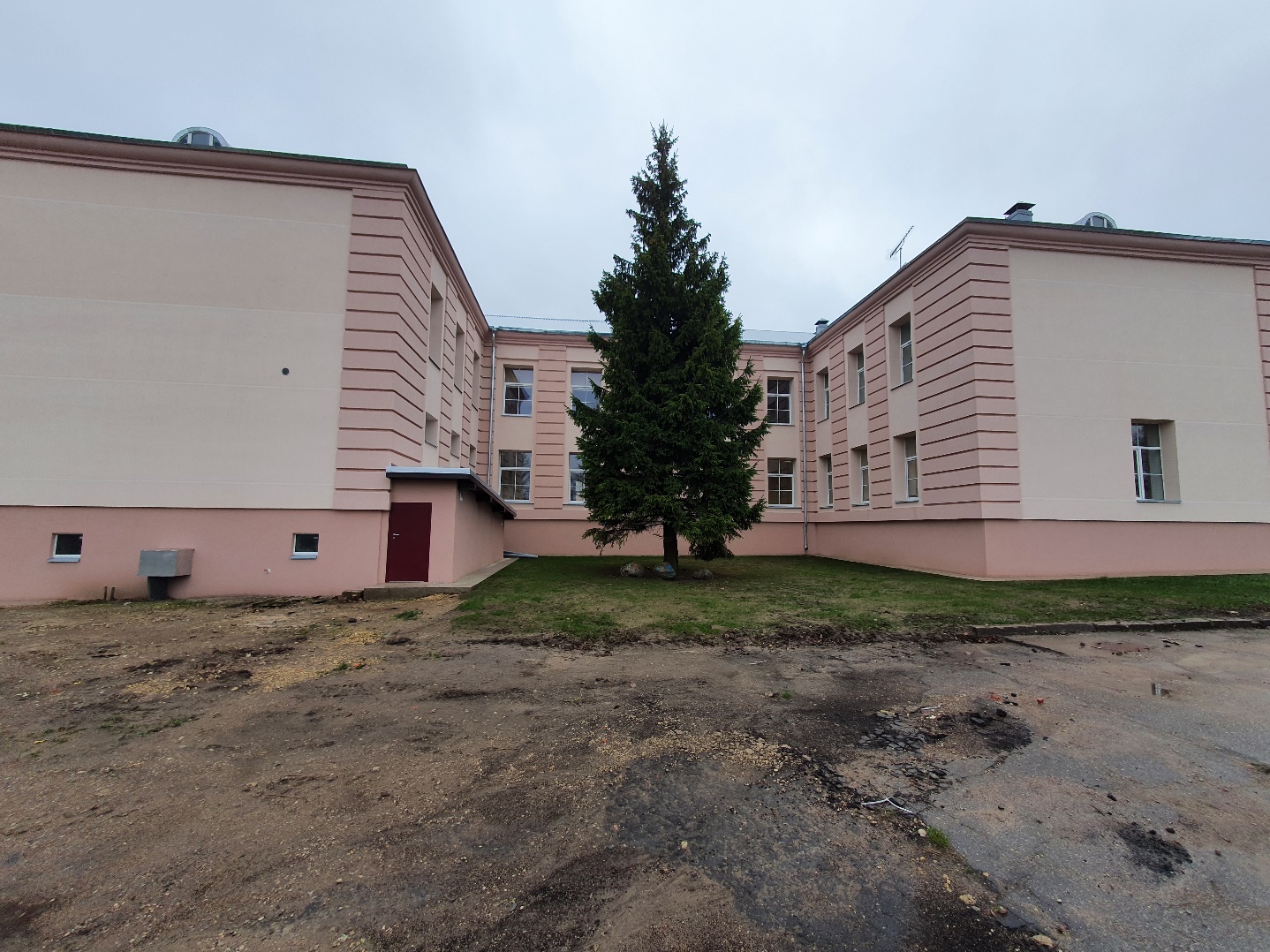 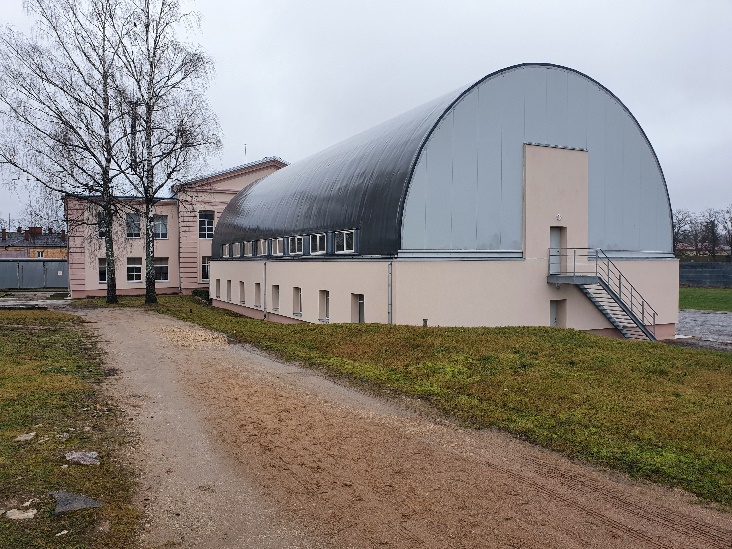 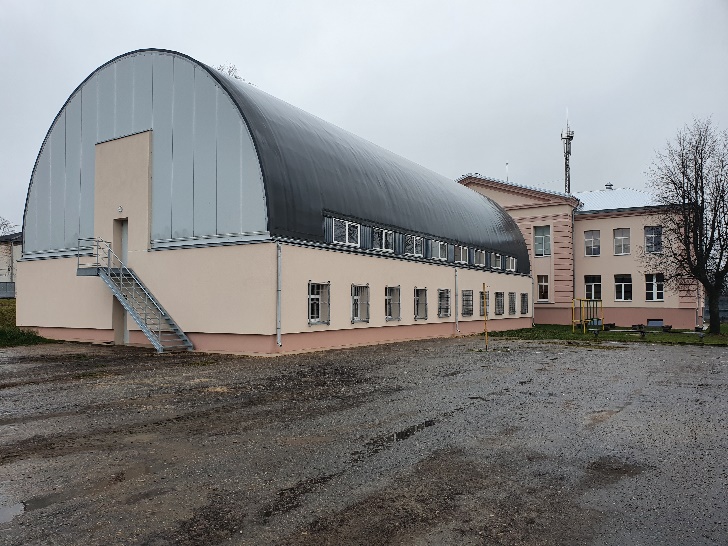 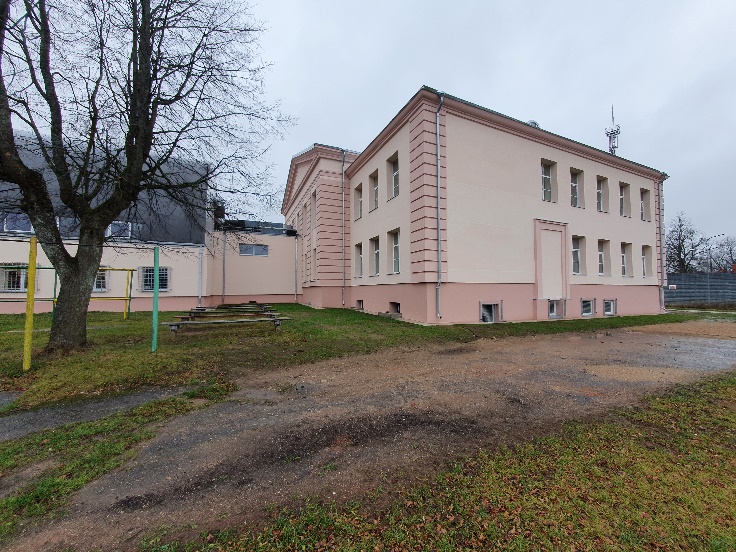 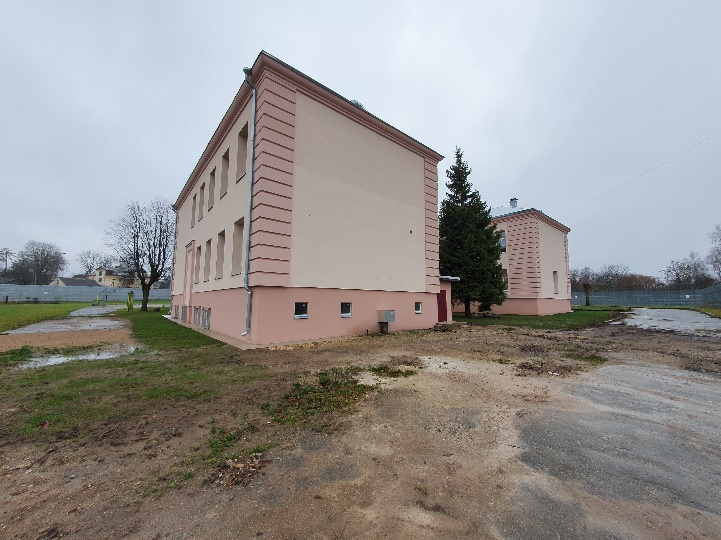 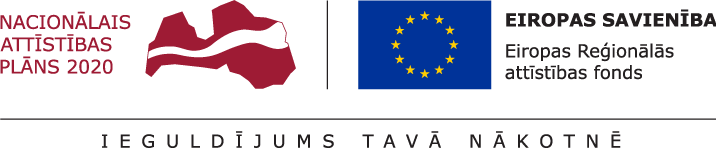 